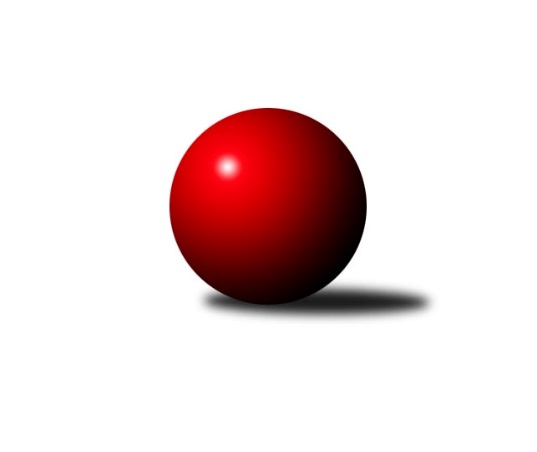 Č.15Ročník 2019/2020	16.2.2020Nejlepšího výkonu v tomto kole: 2746 dosáhlo družstvo: KK Šumperk BKrajský přebor OL 2019/2020Výsledky 15. kolaSouhrnný přehled výsledků:TJ Tatran Litovel	- KK Zábřeh  ˝C˝	2:6	2381:2548	3.0:9.0	15.2.Spartak Přerov ˝C˝	- Sokol Přemyslovice ˝B˝	3:5	2563:2625	7.5:4.5	15.2.TJ Horní Benešov ˝C˝	- KS Moravský Beroun 	8:0	2612:2467	9.0:3.0	15.2.SKK Jeseník ˝B˝	- TJ Břidličná ˝A˝	5:3	2611:2610	4.0:8.0	15.2.KK Jiskra Rýmařov ˝B˝	- TJ Pozemstav Prostějov	5:3	2691:2586	6.0:6.0	15.2.KK Šumperk B	- KK PEPINO Bruntál	6:2	2746:2550	9.0:3.0	15.2.Spartak Přerov ˝C˝	- TJ Horní Benešov ˝C˝	3:5	2483:2349	5.5:6.5	16.2.Tabulka družstev:	1.	TJ Břidličná ˝A˝	15	11	3	1	86.5 : 33.5 	105.0 : 75.0 	 2546	25	2.	TJ Horní Benešov ˝C˝	15	11	0	4	74.5 : 45.5 	96.0 : 84.0 	 2508	22	3.	KK Šumperk B	15	9	2	4	72.5 : 47.5 	108.5 : 71.5 	 2577	20	4.	TJ Pozemstav Prostějov	15	8	2	5	65.5 : 54.5 	105.0 : 75.0 	 2514	18	5.	Sokol Přemyslovice ˝B˝	15	8	0	7	59.0 : 61.0 	89.0 : 91.0 	 2499	16	6.	KK Jiskra Rýmařov ˝B˝	15	7	2	6	58.0 : 62.0 	94.0 : 86.0 	 2503	16	7.	KS Moravský Beroun	15	6	2	7	57.0 : 63.0 	89.0 : 91.0 	 2508	14	8.	KK Zábřeh  ˝C˝	15	5	3	7	58.0 : 62.0 	91.0 : 89.0 	 2506	13	9.	Spartak Přerov ˝C˝	15	6	0	9	56.5 : 63.5 	91.0 : 89.0 	 2471	12	10.	KK PEPINO Bruntál	15	6	0	9	50.5 : 69.5 	82.0 : 98.0 	 2488	12	11.	SKK Jeseník ˝B˝	15	4	0	11	47.0 : 73.0 	71.0 : 109.0 	 2437	8	12.	TJ Tatran Litovel	15	2	0	13	35.0 : 85.0 	58.5 : 121.5 	 2365	4Podrobné výsledky kola:	 TJ Tatran Litovel	2381	2:6	2548	KK Zábřeh  ˝C˝	Ludvík Vymazal	 	 215 	 242 		457 	 1:1 	 439 	 	218 	 221		Lukáš Krejčí	Jaroslav Vidim	 	 172 	 189 		361 	 0:2 	 390 	 	195 	 195		Martin Pěnička	Stanislav Brosinger	 	 223 	 226 		449 	 1:1 	 442 	 	227 	 215		Václav Čamek	Pavel Hampl	 	 172 	 204 		376 	 1:1 	 418 	 	223 	 195		Lukáš Horňák	Karel Stojkovič	 	 201 	 211 		412 	 0:2 	 419 	 	207 	 212		Lubomír Složil	Jaroslav Ďulík	 	 166 	 160 		326 	 0:2 	 440 	 	206 	 234		Tomáš Pěničkarozhodčí: Nejlepší výkon utkání: 457 - Ludvík Vymazal	 Spartak Přerov ˝C˝	2563	3:5	2625	Sokol Přemyslovice ˝B˝	Václav Pumprla	 	 200 	 215 		415 	 1:1 	 413 	 	224 	 189		Miroslav Ondrouch	Milan Dostál	 	 221 	 213 		434 	 0.5:1.5 	 462 	 	221 	 241		Marek Kankovský	Libor Daňa	 	 225 	 213 		438 	 2:0 	 429 	 	222 	 207		Karel Meissel	Jiří Kohoutek	 	 204 	 195 		399 	 1:1 	 430 	 	236 	 194		Jiří Kankovský	Michaela Sedláčková	 	 232 	 229 		461 	 2:0 	 443 	 	223 	 220		Lukáš Vybíral	Jan Lenhart	 	 231 	 185 		416 	 1:1 	 448 	 	211 	 237		Josef Grulichrozhodčí: Nejlepší výkon utkání: 462 - Marek Kankovský	 TJ Horní Benešov ˝C˝	2612	8:0	2467	KS Moravský Beroun 	Zdeňka Habartová	 	 203 	 215 		418 	 1:1 	 411 	 	224 	 187		Petr Otáhal	Michael Dostál	 	 205 	 210 		415 	 2:0 	 370 	 	163 	 207		Zdeněk Chmela st.	Miloslav Petrů	 	 241 	 241 		482 	 2:0 	 441 	 	222 	 219		Erich Retek	Eva Zdražilová	 	 216 	 224 		440 	 1:1 	 437 	 	243 	 194		Čestmír Řepka	Robert Kučerka	 	 221 	 188 		409 	 1:1 	 396 	 	197 	 199		Miloslav Krchov	Petr Rak	 	 230 	 218 		448 	 2:0 	 412 	 	198 	 214		Zdeněk Chmela ml.rozhodčí: Nejlepší výkon utkání: 482 - Miloslav Petrů	 SKK Jeseník ˝B˝	2611	5:3	2610	TJ Břidličná ˝A˝	Miroslav Vala	 	 220 	 214 		434 	 1:1 	 421 	 	201 	 220		Ivo Mrhal ml.	Tereza Moravcová	 	 210 	 204 		414 	 1:1 	 392 	 	211 	 181		Vilém Berger	Jana Fousková	 	 227 	 210 		437 	 0:2 	 457 	 	235 	 222		Zdeněk Fiury st.	Radomila Janoudová	 	 216 	 228 		444 	 0:2 	 449 	 	218 	 231		Tomáš Fiury	Petra Rosypalová	 	 224 	 233 		457 	 2:0 	 438 	 	207 	 231		Josef Veselý	Petra Rosypalová	 	 218 	 207 		425 	 0:2 	 453 	 	232 	 221		Zdeněk Fiury ml.rozhodčí: vedoucí družstevNejlepšího výkonu v tomto utkání: 457 kuželek dosáhli: Zdeněk Fiury st., Petra Rosypalová	 KK Jiskra Rýmařov ˝B˝	2691	5:3	2586	TJ Pozemstav Prostějov	Jan Sochor	 	 249 	 216 		465 	 1:1 	 421 	 	191 	 230		Václav Kovařík	Jiří Polášek	 	 224 	 203 		427 	 1:1 	 436 	 	203 	 233		Max Trunečka	Petra Kysilková	 	 225 	 229 		454 	 1:1 	 456 	 	224 	 232		Václav Kovařík	Petr Charník	 	 245 	 243 		488 	 2:0 	 404 	 	196 	 208		Miroslav Plachý	Gustav Vojtek	 	 197 	 216 		413 	 0:2 	 433 	 	200 	 233		Josef Jurda	Jaroslav Heblák	 	 224 	 220 		444 	 1:1 	 436 	 	213 	 223		David Rozsypalrozhodčí: Nejlepší výkon utkání: 488 - Petr Charník	 KK Šumperk B	2746	6:2	2550	KK PEPINO Bruntál	Jaroslav Sedlář	 	 218 	 246 		464 	 2:0 	 390 	 	191 	 199		František Ocelák	Martin Sedlář	 	 239 	 232 		471 	 1:1 	 446 	 	203 	 243		Vítězslav Kadlec	Milan Vymazal	 	 243 	 209 		452 	 1:1 	 458 	 	242 	 216		Lukáš Janalík	Michal Gajdík	 	 221 	 221 		442 	 2:0 	 428 	 	212 	 216		Josef Novotný	Jaroslav Vymazal	 	 224 	 248 		472 	 2:0 	 381 	 	180 	 201		Tomáš Janalík	Adam Bělaška	 	 228 	 217 		445 	 1:1 	 447 	 	213 	 234		Jan Mlčákrozhodčí:  Vedoucí družstevNejlepší výkon utkání: 472 - Jaroslav Vymazal	 Spartak Přerov ˝C˝	2483	3:5	2349	TJ Horní Benešov ˝C˝	Michal Symerský	 	 197 	 196 		393 	 1:1 	 409 	 	226 	 183		Zdeňka Habartová	Michaela Sedláčková	 	 200 	 233 		433 	 2:0 	 177 	 	177 	 0		Michael Dostál	Milan Dostál	 	 191 	 200 		391 	 0:2 	 438 	 	215 	 223		Miloslav Petrů	Jan Lenhart	 	 207 	 205 		412 	 1:1 	 429 	 	202 	 227		Robert Kučerka	Libor Daňa	 	 218 	 224 		442 	 0.5:1.5 	 446 	 	218 	 228		Petr Rak	Jiří Divila	 	 186 	 226 		412 	 1:1 	 450 	 	227 	 223		Eva Zdražilovározhodčí: vedoucí družstevNejlepší výkon utkání: 450 - Eva ZdražilováPořadí jednotlivců:	jméno hráče	družstvo	celkem	plné	dorážka	chyby	poměr kuž.	Maximum	1.	Zdeněk Černý 	TJ Horní Benešov ˝C˝	451.78	295.9	155.8	4.2	6/7	(495)	2.	Zdeněk Fiury  ml.	TJ Břidličná ˝A˝	449.15	307.5	141.7	3.9	8/9	(476)	3.	Michal Gajdík 	KK Šumperk B	442.74	300.9	141.9	4.4	7/8	(476)	4.	Max Trunečka 	TJ Pozemstav Prostějov	442.51	298.5	144.0	5.0	7/8	(473)	5.	Jaroslav Vymazal 	KK Šumperk B	442.35	295.9	146.5	3.7	8/8	(490)	6.	Adam Bělaška 	KK Šumperk B	439.42	300.9	138.5	4.8	8/8	(505)	7.	Zdeněk Chmela  ml.	KS Moravský Beroun 	435.39	297.4	138.0	4.7	8/8	(477)	8.	Robert Kučerka 	TJ Horní Benešov ˝C˝	435.36	301.1	134.3	6.4	6/7	(490)	9.	Ivo Mrhal  ml.	TJ Břidličná ˝A˝	434.79	297.9	136.9	4.8	9/9	(482)	10.	Gustav Vojtek 	KK Jiskra Rýmařov ˝B˝	434.73	302.0	132.8	5.0	5/7	(473)	11.	Petra Rosypalová 	SKK Jeseník ˝B˝	434.02	300.9	133.2	6.8	8/8	(473)	12.	Tomáš Janalík 	KK PEPINO Bruntál	432.37	293.0	139.4	4.8	7/9	(460)	13.	Tomáš Fiury 	TJ Břidličná ˝A˝	431.15	290.3	140.8	5.8	8/9	(462)	14.	Josef Pilatík 	KK Jiskra Rýmařov ˝B˝	431.05	299.0	132.1	6.9	5/7	(487)	15.	Josef Jurda 	TJ Pozemstav Prostějov	430.71	295.3	135.4	5.7	7/8	(470)	16.	Lukáš Horňák 	KK Zábřeh  ˝C˝	430.47	299.8	130.7	5.4	7/9	(464)	17.	Karel Meissel 	Sokol Přemyslovice ˝B˝	430.27	294.1	136.2	4.9	8/9	(466)	18.	Miloslav Petrů 	TJ Horní Benešov ˝C˝	428.91	298.0	130.9	5.6	7/7	(488)	19.	Martin Pěnička 	KK Zábřeh  ˝C˝	428.22	297.1	131.1	4.9	9/9	(478)	20.	Tomáš Pěnička 	KK Zábřeh  ˝C˝	426.44	288.7	137.7	7.9	9/9	(471)	21.	Václav Čamek 	KK Zábřeh  ˝C˝	426.21	296.5	129.7	7.1	6/9	(443)	22.	Jiří Kohoutek 	Spartak Přerov ˝C˝	425.57	289.4	136.2	7.0	7/8	(478)	23.	Libor Daňa 	Spartak Přerov ˝C˝	425.54	293.3	132.3	7.0	6/8	(468)	24.	Václav Kovařík 	TJ Pozemstav Prostějov	423.78	298.0	125.8	7.6	6/8	(462)	25.	Jiří Kankovský 	Sokol Přemyslovice ˝B˝	422.64	294.4	128.2	6.8	8/9	(470)	26.	Jan Lenhart 	Spartak Přerov ˝C˝	422.62	284.9	137.7	6.4	7/8	(450)	27.	Erich Retek 	KS Moravský Beroun 	422.53	299.7	122.8	8.8	6/8	(459)	28.	Josef Veselý 	TJ Břidličná ˝A˝	422.00	297.9	124.1	7.7	8/9	(459)	29.	Miroslav Plachý 	TJ Pozemstav Prostějov	420.93	289.8	131.1	5.0	8/8	(458)	30.	Marek Kankovský 	Sokol Přemyslovice ˝B˝	420.67	286.0	134.7	6.5	6/9	(462)	31.	Lubomír Složil 	KK Zábřeh  ˝C˝	419.87	288.2	131.6	6.3	9/9	(458)	32.	Miroslav Ondrouch 	Sokol Přemyslovice ˝B˝	419.55	293.2	126.3	8.1	8/9	(461)	33.	Čestmír Řepka 	KS Moravský Beroun 	419.02	292.3	126.7	8.0	8/8	(453)	34.	Miloslav Krchov 	KS Moravský Beroun 	418.81	291.4	127.4	6.2	8/8	(476)	35.	Miluše Rychová 	KK PEPINO Bruntál	418.43	292.9	125.5	6.2	7/9	(435)	36.	Petr Otáhal 	KS Moravský Beroun 	417.88	288.0	129.9	8.1	7/8	(453)	37.	Rostislav Petřík 	Spartak Přerov ˝C˝	417.45	287.1	130.4	5.4	7/8	(482)	38.	Josef Novotný 	KK PEPINO Bruntál	416.71	283.7	133.0	7.0	9/9	(438)	39.	Václav Kovařík 	TJ Pozemstav Prostějov	416.38	292.8	123.5	9.1	8/8	(468)	40.	Zdeněk Fiury  st.	TJ Břidličná ˝A˝	415.68	289.4	126.3	7.4	8/9	(457)	41.	Lukáš Vybíral 	Sokol Přemyslovice ˝B˝	415.47	286.3	129.2	9.6	6/9	(450)	42.	Milan Smékal 	Sokol Přemyslovice ˝B˝	414.33	291.1	123.2	8.5	7/9	(467)	43.	Vítězslav Kadlec 	KK PEPINO Bruntál	414.31	294.3	120.0	10.2	9/9	(456)	44.	Petra Rosypalová 	SKK Jeseník ˝B˝	413.71	286.4	127.3	7.3	7/8	(453)	45.	Petra Kysilková 	KK Jiskra Rýmařov ˝B˝	413.13	287.5	125.7	8.9	7/7	(454)	46.	Jan Mlčák 	KK PEPINO Bruntál	412.95	289.5	123.5	8.4	9/9	(447)	47.	Jiří Polášek 	KK Jiskra Rýmařov ˝B˝	412.58	281.2	131.4	6.8	6/7	(456)	48.	Vilém Berger 	TJ Břidličná ˝A˝	412.02	285.2	126.8	6.9	7/9	(446)	49.	Milan Vymazal 	KK Šumperk B	411.36	286.6	124.8	9.0	8/8	(475)	50.	Rostislav Cundrla 	SKK Jeseník ˝B˝	410.25	287.7	122.5	8.4	6/8	(437)	51.	Eva Zdražilová 	TJ Horní Benešov ˝C˝	409.07	291.3	117.8	7.1	7/7	(450)	52.	Stanislav Brosinger 	TJ Tatran Litovel	408.48	284.3	124.2	8.4	7/7	(459)	53.	Zdeňka Habartová 	TJ Horní Benešov ˝C˝	408.10	292.7	115.4	9.0	7/7	(456)	54.	Zdeněk Chmela  st.	KS Moravský Beroun 	407.77	290.3	117.5	8.9	7/8	(440)	55.	David Rozsypal 	TJ Pozemstav Prostějov	407.04	288.7	118.4	10.2	8/8	(444)	56.	Pavel Černohous 	TJ Pozemstav Prostějov	394.50	285.9	108.7	10.6	6/8	(479)	57.	Jana Fousková 	SKK Jeseník ˝B˝	392.02	275.5	116.5	9.0	8/8	(458)	58.	Jaroslav Vidim 	TJ Tatran Litovel	387.81	275.2	112.7	9.9	7/7	(434)	59.	Michael Dostál 	TJ Horní Benešov ˝C˝	381.75	272.3	109.4	7.6	7/7	(445)	60.	Pavel Hampl 	TJ Tatran Litovel	380.30	279.0	101.3	13.2	6/7	(422)	61.	Tereza Moravcová 	SKK Jeseník ˝B˝	380.27	270.3	109.9	11.1	7/8	(445)	62.	František Ocelák 	KK PEPINO Bruntál	360.94	270.9	90.1	16.1	6/9	(400)		Jan Sochor 	KK Jiskra Rýmařov ˝B˝	465.00	304.0	161.0	3.0	1/7	(465)		Zdenek Janoud 	SKK Jeseník ˝B˝	453.50	310.0	143.5	4.0	2/8	(475)		Lukáš Janalík 	KK PEPINO Bruntál	453.00	305.1	147.9	4.7	3/9	(497)		Martin Sedlář 	KK Šumperk B	451.68	306.1	145.5	3.7	4/8	(511)		Petr Rak 	TJ Horní Benešov ˝C˝	448.00	304.7	143.3	4.5	3/7	(450)		Michaela Sedláčková 	Spartak Přerov ˝C˝	447.00	300.5	146.5	4.0	1/8	(461)		Romana Valová 	KK Jiskra Rýmařov ˝B˝	445.75	307.3	138.5	6.5	2/7	(481)		Jaroslav Sedlář 	KK Šumperk B	439.51	297.9	141.6	5.6	5/8	(477)		Václav Pumprla 	Spartak Přerov ˝C˝	435.50	297.0	138.5	6.0	4/8	(456)		Josef Grulich 	Sokol Přemyslovice ˝B˝	432.50	303.2	129.3	6.8	4/9	(463)		Martin Zavacký 	SKK Jeseník ˝B˝	432.00	295.0	137.0	5.5	2/8	(434)		Miroslav Vala 	SKK Jeseník ˝B˝	431.51	294.3	137.2	5.2	5/8	(477)		Jiří Procházka 	TJ Břidličná ˝A˝	430.00	307.0	123.0	11.0	1/9	(430)		Michal Sosík 	TJ Pozemstav Prostějov	428.00	301.0	127.0	5.0	1/8	(428)		Jiří Divila 	Spartak Přerov ˝C˝	427.38	288.4	139.0	7.1	4/8	(461)		Aneta Kubešová 	TJ Horní Benešov ˝C˝	427.33	299.0	128.3	7.0	1/7	(442)		Dušan Žouželka 	TJ Tatran Litovel	427.00	293.0	134.0	16.0	1/7	(427)		Kateřina Petková 	KK Šumperk B	423.33	289.5	133.8	6.0	1/8	(440)		Pavel Švan 	KK Jiskra Rýmařov ˝B˝	422.67	292.8	129.8	6.0	3/7	(441)		Jiří Vrobel 	TJ Tatran Litovel	422.33	294.3	128.0	8.8	2/7	(431)		Milan Dostál 	Spartak Přerov ˝C˝	422.20	295.9	126.3	9.0	3/8	(461)		Michal Oščádal 	Sokol Přemyslovice ˝B˝	422.00	296.0	126.0	9.0	1/9	(422)		Karel Stojkovič 	TJ Tatran Litovel	420.88	292.8	128.1	6.4	4/7	(445)		Bronislav Diviš 	TJ Pozemstav Prostějov	420.00	303.0	117.0	8.0	1/8	(420)		Jaroslav Heblák 	KK Jiskra Rýmařov ˝B˝	419.50	291.1	128.4	7.7	4/7	(482)		Daniel Duškevič 	TJ Horní Benešov ˝C˝	417.25	288.5	128.8	7.5	2/7	(446)		Mária Machalová 	KS Moravský Beroun 	417.00	270.0	147.0	4.0	1/8	(417)		Lukáš Krejčí 	KK Zábřeh  ˝C˝	414.75	284.0	130.8	6.3	4/9	(439)		Jaromír Janošec 	TJ Tatran Litovel	413.05	292.8	120.3	9.7	4/7	(451)		Václav Jeřábek 	KK Šumperk B	413.00	284.0	129.0	8.0	1/8	(413)		Pavel Přikryl 	KK Jiskra Rýmařov ˝B˝	413.00	289.0	124.0	7.0	1/7	(413)		Martin Zaoral 	Sokol Přemyslovice ˝B˝	412.00	290.0	122.0	5.0	1/9	(412)		Milan Dvorský 	Sokol Přemyslovice ˝B˝	412.00	296.0	116.0	8.7	3/9	(420)		Richard Janalík 	KK PEPINO Bruntál	411.50	285.6	126.0	9.3	5/9	(457)		Tomáš Chárník 	KK Jiskra Rýmařov ˝B˝	411.50	290.5	121.0	11.5	4/7	(446)		Libor Příhoda 	KK Šumperk B	411.00	288.0	123.0	11.0	1/8	(411)		Daniel Krchov 	KS Moravský Beroun 	410.63	281.4	129.2	8.2	4/8	(426)		Ludvík Vymazal 	TJ Tatran Litovel	410.47	291.4	119.1	11.6	4/7	(457)		Pavel Konštacký 	KK Jiskra Rýmařov ˝B˝	410.33	292.0	118.3	6.0	3/7	(432)		Jan Semrád 	KK Šumperk B	410.00	281.5	128.5	9.0	2/8	(437)		Miroslav Mrkos 	KK Šumperk B	410.00	284.0	126.0	8.0	2/8	(420)		Ivo Mrhal  st.	TJ Břidličná ˝A˝	409.25	281.8	127.5	9.0	2/9	(411)		Petr Charník 	KK Jiskra Rýmařov ˝B˝	408.28	283.8	124.4	9.0	3/7	(488)		Přemysl Janalík 	KK PEPINO Bruntál	405.00	284.3	120.8	12.0	2/9	(437)		Miroslav Bodanský 	KK Zábřeh  ˝C˝	400.05	282.8	117.3	8.4	5/9	(442)		Michal Ihnát 	KK Jiskra Rýmařov ˝B˝	399.00	283.3	115.8	10.3	4/7	(427)		Martin Holas 	Spartak Přerov ˝C˝	398.33	285.8	112.5	9.5	5/8	(469)		František Langer 	KK Zábřeh  ˝C˝	396.67	280.0	116.7	11.0	3/9	(433)		Ondřej Holas 	Spartak Přerov ˝C˝	395.25	272.8	122.5	8.8	4/8	(416)		Bohuslav Toman 	Sokol Přemyslovice ˝B˝	393.00	259.0	134.0	6.5	2/9	(414)		Jaroslav Zelinka 	TJ Břidličná ˝A˝	389.25	287.3	102.0	10.8	2/9	(400)		Filip Zapletal 	TJ Tatran Litovel	387.69	277.6	110.1	10.6	4/7	(403)		Anna Dosedělová 	TJ Břidličná ˝A˝	384.67	280.7	104.0	11.3	3/9	(407)		Radomila Janoudová 	SKK Jeseník ˝B˝	384.50	275.7	108.8	11.5	4/8	(444)		Stanislav Feike 	TJ Pozemstav Prostějov	374.00	260.0	114.0	10.0	1/8	(374)		Pavel Veselka 	TJ Břidličná ˝A˝	368.00	249.0	119.0	9.0	1/9	(368)		Miroslav Adámek 	KK Šumperk B	368.00	261.0	107.0	12.0	1/8	(368)		Martin Hampl 	TJ Tatran Litovel	366.50	274.0	92.5	18.0	2/7	(390)		Michal Symerský 	Spartak Přerov ˝C˝	366.25	272.8	93.5	14.5	2/8	(393)		Jakub Bauer 	KK Šumperk B	362.00	273.0	89.0	11.0	1/8	(362)		Ondřej Smékal 	Sokol Přemyslovice ˝B˝	361.00	293.0	68.0	16.0	1/9	(361)		Vlastimil Kozák 	TJ Tatran Litovel	351.00	273.0	78.0	16.0	1/7	(351)		Tomáš Zatloukal 	Sokol Přemyslovice ˝B˝	345.00	258.0	87.0	12.0	1/9	(345)		Jaroslav Ďulík 	TJ Tatran Litovel	336.56	250.3	86.2	17.4	3/7	(379)		Petr Rosypal 	SKK Jeseník ˝B˝	333.00	253.0	80.0	18.0	1/8	(333)		Jiří Hradílek 	Spartak Přerov ˝C˝	292.50	216.0	76.5	25.0	2/8	(295)Sportovně technické informace:Starty náhradníků:registrační číslo	jméno a příjmení 	datum startu 	družstvo	číslo startu8642	Michal Symerský	16.02.2020	Spartak Přerov ˝C˝	1x22789	Marek Kankovský	15.02.2020	Sokol Přemyslovice ˝B˝	3x22543	Milan Dostál	16.02.2020	Spartak Přerov ˝C˝	4x
Hráči dopsaní na soupisku:registrační číslo	jméno a příjmení 	datum startu 	družstvo	6869	Michaela Sedláčková	15.02.2020	Spartak Přerov ˝C˝	19741	Gustav Vojtek	15.02.2020	KK Jiskra Rýmařov ˝B˝	Program dalšího kola:16. kolo22.2.2020	so	9:00	TJ Břidličná ˝A˝ - TJ Tatran Litovel	22.2.2020	so	9:00	TJ Pozemstav Prostějov - KK Šumperk B	22.2.2020	so	9:00	KK PEPINO Bruntál - TJ Horní Benešov ˝C˝	22.2.2020	so	12:00	KK Zábřeh  ˝C˝ - KK Jiskra Rýmařov ˝B˝	22.2.2020	so	14:00	KS Moravský Beroun  - Spartak Přerov ˝C˝	22.2.2020	so	15:30	Sokol Přemyslovice ˝B˝ - SKK Jeseník ˝B˝	Nejlepší šestka kola - absolutněNejlepší šestka kola - absolutněNejlepší šestka kola - absolutněNejlepší šestka kola - absolutněNejlepší šestka kola - dle průměru kuželenNejlepší šestka kola - dle průměru kuželenNejlepší šestka kola - dle průměru kuželenNejlepší šestka kola - dle průměru kuželenNejlepší šestka kola - dle průměru kuželenPočetJménoNázev týmuVýkonPočetJménoNázev týmuPrůměr (%)Výkon1xPetr CharníkRýmařov B4881xPetr CharníkRýmařov B113.034884xMiloslav PetrůHor.Beneš.C4822xMiloslav PetrůHor.Beneš.C112.624824xJaroslav VymazalŠumperk B4721xLudvík VymazalLitovel109.384573xMartin SedlářŠumperk B4711xMarek KankovskýPřemyslov. B108.524621xJan SochorRýmařov B4651xMichaela SedláčkováSp.Přerov C108.294613xJaroslav SedlářŠumperk B4644xJaroslav VymazalŠumperk B108.25472